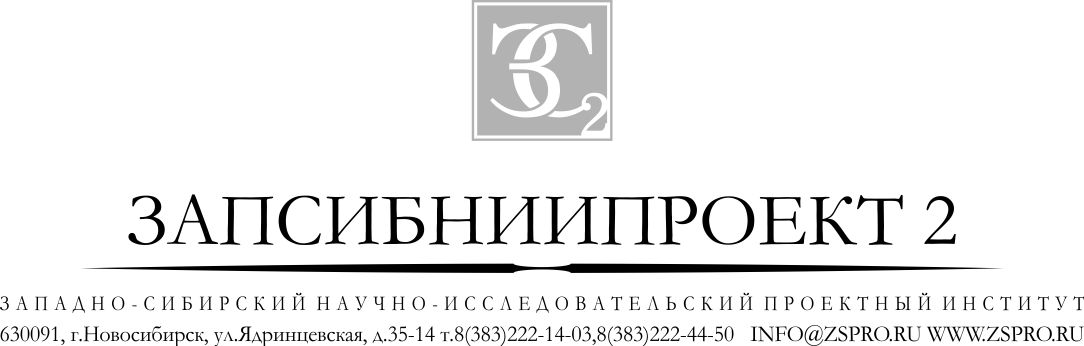 ПРОЕКТ ГЕНЕРАЛЬНОГО ПЛАНАСЕЛЬСКОГО ПОСЕЛЕНИЯ «ЗАКУЛЬТИНСКОЕ»МУНИЦИПАЛЬНОГО РАЙОНА«ХИЛОКСКИЙ РАЙОН» ЗАБАЙКАЛЬСКОГО КРАЯТом IПОЛОЖЕНИЕО ТЕРРИТОРИАЛЬНОМ ПЛАНИРОВАНИИ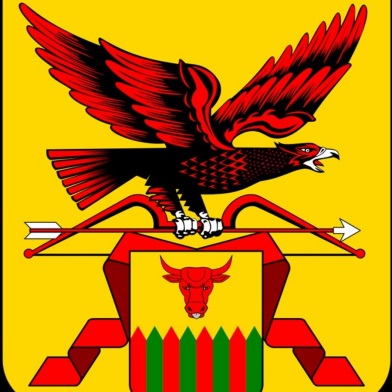 Новосибирск – 2021 г.ПРОЕКТ ГЕНЕРАЛЬНОГО ПЛАНАСЕЛЬСКОГО ПОСЕЛЕНИЯ «ЗАКУЛЬТИНСКОЕ»МУНИЦИПАЛЬНОГО РАЙОНА«ХИЛОКСКИЙ РАЙОН» ЗАБАЙКАЛЬСКОГО КРАЯТом IПОЛОЖЕНИЕО ТЕРРИТОРИАЛЬНОМ ПЛАНИРОВАНИИГенеральный директор                                       Долнаков П. А.Начальник отдела ГИС                                       Ваганов А.А.Новосибирск – 2021 г.Состав авторского коллективаОГЛАВЛЕНИЕОГЛАВЛЕНИЕ	4ВВЕДЕНИЕ	51. СВЕДЕНИЯ О ВИДАХ, НАЗНАЧЕНИИ И НАИМЕНОВАНИЯХ ПЛАНИРУЕМЫХ ДЛЯ РАЗМЕЩЕНИЯ ОБЪЕКТОВ МЕСТНОГО ЗНАЧЕНИЯ СЕЛЬСКОГО ПОСЕЛЕНИЯ, ИХ МЕСТОПОЛОЖЕНИЕ И ОСНОВНЫЕ ХАРАКТЕРИСТИКИ	72. ПАРАМЕТРЫ ФУНКЦИОНАЛЬНЫХ ЗОН, А ТАКЖЕ СВЕДЕНИЯ О ПЛАНИРУЕМЫХ ДЛЯ РАЗМЕЩЕНИЯ В НИХ ОБЪЕКТАХ МЕСТНОГО ЗНАЧЕНИЯ	11ВВЕДЕНИЕПроект (далее – генеральный план, проект, проект генерального плана) генерального плана сельского поселения «Закультинское» муниципального района «Хилокский район» Забайкальского края (далее – сельское поселение, сельское поселение, поселение, муниципальное образование) выполнен в рамках договора № 4670/2021 от 21.06.2021г. на выполнение научно-исследовательской работы «Прикладные научные исследования с целью подготовки документов для осуществления градостроительной деятельности на территории  района «Хилокский район».Ранее «Генеральный план сельского поселения «Закультинское» был разработан в 2014 году Консалтинговой фирмой «Корпус» и утвержден решением Совета сельского поселения «Закультинское» 17.12.2015 г.  № 16.Выполняемый комплекс работ представляет исследование сложившегося состояния, актуальных проблем и особенностей сельского поселения, имеющихся ресурсов и внешних факторов, которые во многом должны обеспечить территориальное планирование развития муниципального образования.В составе работ над генеральным планом выполнен комплексный анализ территории и определена долгосрочная стратегия развития сельского поселения «Закультинское»» при оптимизации границ его населенных пунктов.В соответствии с Доктриной градостроительного развития Российской Федерации в настоящее время необходимо стремиться к проведению на территории каждого поселения единой градостроительной политики, направленной на обеспечение экологически безопасной среды жизнедеятельности населения, позволяющей принимать относительно оптимальные решения по застройке площадок. Учитывая локальные действия по созданию новых производств за счет инвесторов, следует отметить, что современные задачи развития муниципального образования, с учетом перспектив, требуют их рассмотрения в едином комплексе, в увязке всех вопросов использования поселковых ресурсов, развития инфраструктуры и обеспечения устойчивого развития поселения.Устойчивое развитие территории – это не только экономическое благополучие поселения и функционирование его инфраструктуры, но и сохранение исторического и культурного наследия, природного окружения, благополучного экологического состояния и многих невозобновляемых ресурсов для последующих поколений. Поэтому проработка направлений и комплексных мер градостроительного развития сельского поселения «Закультинское»» должна быть сопряжена с идеями стратегии его социально - экономического развития на перспективу с учетом его особенностей и миссии в масштабах Хилокского муниципального района. Именно стратегия развития в ее пространственной интерпретации может дать наиболее эффективные решения в территориальном планировании поселения. В связи с этим возникает вопрос оптимизации границ ряда населенных пунктов в условиях соблюдения положений современного законодательства.В соответствии с требованиями Градостроительного кодекса Российской Федерации, территориальное планирование направлено на определение в документах назначения территории, исходя из совокупности социальных, экономических, экологических и иных факторов, в целях обеспечения развития территорий, развития инженерной, транспортной и социальной инфраструктур, обеспечения учета интересов граждан и их объединений.Целью разработки проекта генерального плана сельского поселения «Закультинское»» является формирование долгосрочной стратегии градостроительного развития поселения, обеспечивающей устойчивое социально-экономическое, пространственное и инфраструктурное развитие его территории.Основные задачи работы:установление границ населенных пунктов, входящих в состав муниципального образования;отображение границ и параметров функциональных зон;отображение планируемых объектов федерального значения, объектоврегионального значения, объектов местного значения муниципальногообразования;установление зон с особыми условиями использования территории;анализ основных факторов риска возникновения чрезвычайных ситуаций (ЧС) природного и техногенного характера и определения границ территорий, подверженных риску возникновения ЧС;определение основных направлений пространственного развития территории. В ходе работы по выполнению комплексного анализа территории сельского поселения «Закультинское»», в качестве исходных материалов, использовались официальные данные, полученные по запросам от служб поселения, района и области, а также от соответствующих организаций, содержащие количественные и качественные показатели по основным составляющим градостроительного развития территории. Генеральный план сельского поселения «Закультинское»» выполнен на следующие проектные периоды:I этап (первая очередь строительства) - 2026 г.II этап (расчетный срок реализации генерального плана) - 2041 г.На основании электронной версии генерального плана площадь территории сельского поселения «Закультинское» составляет 92 289,82 га. Граница сельского поселения отображена в соответствии с Законом Забайкальского края от 18 декабря 2009 года №317-ЗЗК о границах сельских и городских поселений Забайкальского края с изменениями на 30.12.2019г. (в редакции законов Забайкальского края от 29.03.2010 №347-ЗЗК, от 06.07.2010 №389 -ЗЗК, от 07.11.2011 №580-ЗЗК, от 26.12.2012 №771-ЗЗК, от 31.10.2014 № 1070-ЗЗК, от 10.06.2016 №1349-ЗЗК, от 06.10.2017 №1519-ЗЗК, от 26.12.2018 №1685-ЗЗК, от 30.12.2019 №1786-ЗЗК)Генеральный план выполнен с применением компьютерных технологий в геоинформационной системе MapInfo, содержит соответствующие картографические слои и электронные таблицы, которые позволяют получить (сформировать) необходимый картографический материал и пользоваться картами в электронном виде.1. СВЕДЕНИЯ О ВИДАХ, НАЗНАЧЕНИИ И НАИМЕНОВАНИЯХ ПЛАНИРУЕМЫХ ДЛЯ РАЗМЕЩЕНИЯ ОБЪЕКТОВ МЕСТНОГО ЗНАЧЕНИЯ СЕЛЬСКОГО ПОСЕЛЕНИЯ, ИХ МЕСТОПОЛОЖЕНИЕ И ОСНОВНЫЕ ХАРАКТЕРИСТИКИТаблица 1.1 – Объекты местного значения, планируемые к размещениюПрочие объекты обслуживания:Объекты образования и науки:Предприятия и объекты сельского и лесного хозяйства, рыболовства и рыбоводства:СЗЗ - санитарно-защитная зонаОбъекты физической культуры и массового спорта:Объекты здравоохранения:Искусственные дорожные сооружения:1.2 – Основные показатели проектируемой улично-дорожной сети сельского поселения Закультинское2. ПАРАМЕТРЫ ФУНКЦИОНАЛЬНЫХ ЗОН, А ТАКЖЕ СВЕДЕНИЯ О ПЛАНИРУЕМЫХ ДЛЯ РАЗМЕЩЕНИЯ В НИХ ОБЪЕКТАХ МЕСТНОГО ЗНАЧЕНИЯТаблица 2.1 - Параметры функциональных зон, а также сведения о планируемых для размещения в них объектах местного значения сельского поселения «Закультинское» Таблица 2.2 – Параметры функциональных зон, а также сведения о планируемых для размещения в них объектах местного значения с. ЗакультаТаблица 2.3 – Параметры функциональных зон, а также сведения о планируемых для размещения в них объектах местного значения с. УшотыТаблица 2.4 – Параметры функциональных зон, а также сведения о планируемых для размещения в них объектах местного значения с. ШиляТаблица 2.5 – Параметры функциональных зон, а также сведения о планируемых для размещения в них объектах местного значения с. Мухор - Шибирка№п/пДолжностьФИОПодпись12341.Генеральный директорП.А. Долнаков2Главный инженер проектаЮ.С. Кузнецов3Главный специалистБ.Е.Павлючик4Начальник отдела ГИСА.А. Ваганов5Начальник архитектурно-строительного отделаЕ.А.Долнакова6АрхитекторИ.А. Бекренёва7Инженер кадастраИ.В. Николаенко№Наименование населенного пунктаПланируемый объектКол-вообъектовI - очередьРасчетный срокФункциональная зонаМестного значенияМестного значенияМестного значенияМестного значенияМестного значенияМестного значенияМестного значения1с. ЗакультаМагазин, кафе на 6 мест11-Зона застройки индивидуальными жилыми домами2с. ЗакультаОбъект бытового обслуживания11-Многофункциональная общественно-деловая зона3с. УшотыМногофункциональное общественное здание11-Многофункциональная общественно-деловая зона4с. Мухор - ШибиркаМногофункциональное общественное здание11-Многофункциональная общественно-деловая зона5с. ШиляМногофункциональное общественное здание11-Многофункциональная общественно-деловая зона№Наименование населенного пунктаПланируемые объектыКол-вообъектовI - очередьРасчетный срокФункциональная зона1с. УшотыДетский сад на 10 мест11-Зона специализированной общественной застройки2с. ШиляДетский сад на 12 мест11-Зона специализированной общественной застройки№Наименование населенного пунктаПланируемые объектыКол-вообъектовI - очередьРасчетный срокФункциональная зонаРазмер ограничения1с. ЗакультаОбъект хранения сельхозпродукции 11-Производственная зона сельскохозяйственных предприятий50 м (СЗЗ)№Наименование населенного пунктаПланируемые объектыКол-вообъектовI - очередьРасчетный срокФункциональная зона1с. УшотыОбъект спорта11-Зона специализированной общественной застройки2с. ШиляФизкультурно-оздоровительный комплекс11-Зона специализированной общественной застройки№Наименование населенного пунктаПланируемые объектыКол-вообъектовI - очередьРасчетный срокФункциональная зона1с. ЗакультаФАП11-Зона специализированной общественной застройки№Наименование населенного пунктаПланируемые объектыКол-вообъектовI - очередьРасчетный срокФункциональная зона1с. УшотыМостовое сооружение11-Зона транспортной инфраструктуры2с. ШиляМостовое сооружение12-Зона транспортной инфраструктуры№п/пПоказателиЕд.изм.Показателис. Закультас. Закультас. Закультас. Закульта1Протяженность улично-дорожной сетикм7,341В том числе:Улица в жилой застройкекм7,34с. Ушотыс. Ушотыс. Ушотыс. Ушоты2Протяженность улично-дорожной сетикм5,272В том числе:Поселковая дорогаУлица в жилой застройкекмкм0,245,03с. Мухор - Шибиркас. Мухор - Шибиркас. Мухор - Шибиркас. Мухор - Шибирка3Протяженность улично-дорожной сетикм0,913В том числе:Поселковая дорогаУлица в жилой застройке кмкм0,270,64с. Шиляс. Шиляс. Шиляс. Шиля4Протяженность улично-дорожной сетикм4,734В том числе:Поселковая дорогаУлица в жилой застройкекмкм0,094,64№ п/пНаименование функциональной зоныПлощадь, га%Сельское поселение «Закультинское»Сельское поселение «Закультинское»92289,821001.Зона градостроительного использования238,330,262Зона градостроительного использования0,440,003.Зона рекреационного назначения75214, 381,504.Производственные зоны, зоны инженерной и транспортной инфраструктур373,320,405.Зона сельскохозяйственного использования16450,1717,826.Зона специального назначения13,260,01№ п/пНаименование функциональной зоныПлощадь, га%с. Закультас. Закульта91,921001.Жилая зона39,2542,70Магазин, кафе на 6 мест – 1 объект (местного значения)Магазин, кафе на 6 мест – 1 объект (местного значения)Магазин, кафе на 6 мест – 1 объект (местного значения)Магазин, кафе на 6 мест – 1 объект (местного значения)2.Общественно-деловая зона3,623,94Объект бытового обслуживания – 1 объект (местного значения);ФАП - 1 объект (местного значения)Объект бытового обслуживания – 1 объект (местного значения);ФАП - 1 объект (местного значения)Объект бытового обслуживания – 1 объект (местного значения);ФАП - 1 объект (местного значения)Объект бытового обслуживания – 1 объект (местного значения);ФАП - 1 объект (местного значения)3.Производственные зоны, зоны инженерной и транспортной инфраструктур25,1127,32Объект хранения сельхозпродукции – 1 объект (местного значения)Объект хранения сельхозпродукции – 1 объект (местного значения)Объект хранения сельхозпродукции – 1 объект (местного значения)Объект хранения сельхозпродукции – 1 объект (местного значения)4.Зона рекреационного назначения11,8812,925.Зона сельскохозяйственного использования4,124,486.Зона специального назначения0,770,84Сельское кладбище – 1 объект (местного значения)Сельское кладбище – 1 объект (местного значения)Сельское кладбище – 1 объект (местного значения)Сельское кладбище – 1 объект (местного значения)7.Зона озеленения специального назначения7,177,80№ п/пНаименование функциональной зоныПлощадь, га%с. Ушотыс. Ушоты72,011001.Жилая зона30,3142,092.Общественно-деловая зона1,21,67Многофункциональное общественное здание – 1 объект (местного значения);Детский сад на 10 мест – 1 объект (местного значения);Объект спорта - 1 объект (местного значения);Многофункциональное общественное здание – 1 объект (местного значения);Детский сад на 10 мест – 1 объект (местного значения);Объект спорта - 1 объект (местного значения);Многофункциональное общественное здание – 1 объект (местного значения);Детский сад на 10 мест – 1 объект (местного значения);Объект спорта - 1 объект (местного значения);Многофункциональное общественное здание – 1 объект (местного значения);Детский сад на 10 мест – 1 объект (местного значения);Объект спорта - 1 объект (местного значения);3.Зона рекреационного назначения9,9713,854.Производственные зоны, зоны инженерной и транспортной инфраструктур14,4420,05Мостовое сооружение – 1 объект (местного значения)Мостовое сооружение – 1 объект (местного значения)Мостовое сооружение – 1 объект (местного значения)Мостовое сооружение – 1 объект (местного значения)5.Зона сельскохозяйственного использования16,0922,34№ п/пНаименование функциональной зоныПлощадь, га%с. Шиляс. Шиля59,11001.Жилая зона32,8855,632.Общественно-деловая зона2,484,20Многофункциональное общественное здание - 1 объект (местного значения);Детский сад на 12 мест – 1 объект (местного значения);Физкультурно-оздоровительный комплекс - 1 объект (местного значения);Многофункциональное общественное здание - 1 объект (местного значения);Детский сад на 12 мест – 1 объект (местного значения);Физкультурно-оздоровительный комплекс - 1 объект (местного значения);Многофункциональное общественное здание - 1 объект (местного значения);Детский сад на 12 мест – 1 объект (местного значения);Физкультурно-оздоровительный комплекс - 1 объект (местного значения);Многофункциональное общественное здание - 1 объект (местного значения);Детский сад на 12 мест – 1 объект (местного значения);Физкультурно-оздоровительный комплекс - 1 объект (местного значения);3.Производственные зоны, зоны инженерной и транспортной инфраструктур11,4919,44Мостовое сооружение – 1 объект  (местного значения)Мостовое сооружение – 1 объект  (местного значения)Мостовое сооружение – 1 объект  (местного значения)Мостовое сооружение – 1 объект  (местного значения)4.Зона сельскохозяйственного использования4,227,145.Зона рекреационного назначения4,67,786.Зона специального назначения3,435,80№ п/пНаименование функциональной зоныПлощадь, га%с. Мухор-Шибиркас. Мухор-Шибирка15,31001.Жилая зона2,8218,432.Общественно-деловая зона0,090,59Многофункциональное общественное здание - 1 объект (местного значения)Многофункциональное общественное здание - 1 объект (местного значения)Многофункциональное общественное здание - 1 объект (местного значения)Многофункциональное общественное здание - 1 объект (местного значения)3.Производственные зоны, зоны инженерной и транспортной инфраструктур4,630,074.Зона сельскохозяйственного использования1,258,175.Зона специального назначения6,5442,75